Scene Analysis Table – Mabo 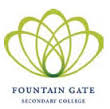 Scene Title:Give the scene a title that will be easily understood by the reader of your essay ie fight sceneSummary of events:Briefly describe the main events of the sceneSummary of events:Briefly describe the main events of the sceneScene Title:Give the scene a title that will be easily understood by the reader of your essay ie fight sceneDescriptionWrite what you see or why something is importantFilm ElementsHow do cinematography, mise en scene, editing, lighting, sound, costume or acting contribute meaning?SettingSignificance within the plotHow is the scene important within the context of the film as a whole?Character DevelopmentWhat do we learn about the characters? Do they change as a result of this scene?Thematic DevelopmentWhat key themes are explored in this scene?Key Quotes